О проведении месячника «Береги лес»на территории Яльчикского района Чувашской РеспубликиВ  соответствии с  Федеральным законом от 21 декабря 1994 года  № 69 - ФЗ «О пожарной безопасности», Федеральным законом от 06 октября 2003 года № 131-Ф3 «Об общих принципах организации местного самоуправления в Российской Федерации», в целях  предупреждения и профилактики пожаров  и охраны лесов, администрация Яльчикского района п о с т а н о в л я е т:1. Провести в период с 22 апреля  по 22 мая  2019 года месячник «Береги лес» на территории Яльчикского района Чувашской Республики.2. Утвердить прилагаемый План мероприятий по проведению месячника «Береги лес» на территории Яльчикского района. 3. Рекомендовать главам сельских поселений, руководителям организаций, учреждений и предприятий, расположенных на территории Яльчикского района:3.1.Обеспечить выполнение мероприятий по проведению месячника «Береги лес» и усиления мер пожарной безопасности на территории Яльчикского района.3.2. Представить информацию о проделанной работе в отдел специальных программ администрации Яльчикского района не позднее  27 мая  2019 года с приложением фото- и  видеоматериалов.    4.  Контроль  за выполнением  настоящего постановления  возложить  на отдел  специальных  программ  администрации  Яльчикского  района.Глава администрации                                           Яльчикского района                                                                                Н.П.Миллин   План мероприятий по проведению месячника «Береги лес» на территории Яльчикского района Чувашской Республики в период с 22  апреля  по 22  мая  2019 года* Мероприятия, указанные в Плане, реализуются по согласованию с исполнителями.Чӑваш РеспубликиЕлчӗк районӗЕлчӗк районадминистрацийӗЙЫШӐНУ2019 ç. апрелӗн 03 -мӗшӗ №235             Елчӗк ял.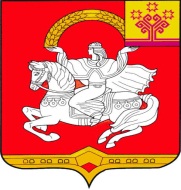 Чувашская  РеспубликаЯльчикский районАдминистрация Яльчикского района ПОСТАНОВЛЕНИЕ      «03 »   апреля  2019 г. №235             село ЯльчикиПриложение к постановлению администрацииЯльчикского района от «03_»  апреля  2019 года №235  №п/пНаименование мероприятийДата проведенияОтветственные исполнителиОтметка о выполнении123451. Ппроведения инструктивно-методических занятий с руководителями заинтересованных организаций и ведомств, с представителями общественных формирований о разъяснении цели месячника и задачах по обучению населения с последующим предоставлением отчета о проделанной ими работе22-23апреляГлава администрации района, председатель КЧС и ОПБ Яльчикского района, начальник отделения  надзорной деятельности по Яльчикскому району ГУ МЧС России по Чувашской Республике (далее –ОНД)* 2. Организация обучения неработающего населения мерам пожарной безопасности с проведением бесед, собраний, тематических вечеров на противопожарную тему с показом учебных видеофильмовв течение месячникаГлавы сельских поселений*3.Создание общественных комиссий для   обхода лесных зон из числа представителей администрации поселений, депутатов сельских поселений, участковых уполномоченных полиции, представителей    ОНД и ПР по Яльчикскому району ГУ  МЧС  России по Чувашской Республике до  29 апреляГлавы сельских поселений*, отделение надзорной деятельности, пожарная часть  №44 (далее- ПЧ-44)*, ОП по Яльчикскому району МО МВД РФ Комсомольский* 4. Комиссионный  обход в частном жилом секторе, примыкающим к лесным массивам, с  организацией профилактических бесед по вопросам бережного отношения к лесам и правилам поведения в лесу в течение месячникаГлавы сельских поселений*, отделение надзорной деятельности (далее –ОНД)*, ПЧ  -44*, ОП по Яльчикскому району МО МВД РФ Комсомольский *5.Размещение в уголках пожарной безопасности и кабинетах охраны труда информацию об обстановке с пожарами и гибелью людей, мерах по предупреждению пожаровв течение месячникаРуководители организаций, учреждений, предприятий*6. Оформление стендов в местах массового пребывания людей (администрации поселений, дома культуры, магазины, дворовые площадки) о бережном отношении к лесам и правилам поведения в лесув течение месячникаГлавы сельских поселений*, ОНД*, ПЧ-44*.7.Разработка и распространение листовок, памяток о соблюдении мер пожарной безопасности в лесахв течение месячникаГлавы сельских поселений*, отделение надзорной деятельности*, ПЧ  -44*.8. Освещение в электронных и печатных СМИ мероприятий, проводимых в ходе месячникав течение месячникаГлавы с/п*,  ОНД*, руководители организаций, редакция районной газеты «Елчек ен», отдел культуры  